Unofficial: For Advisement Purposes Only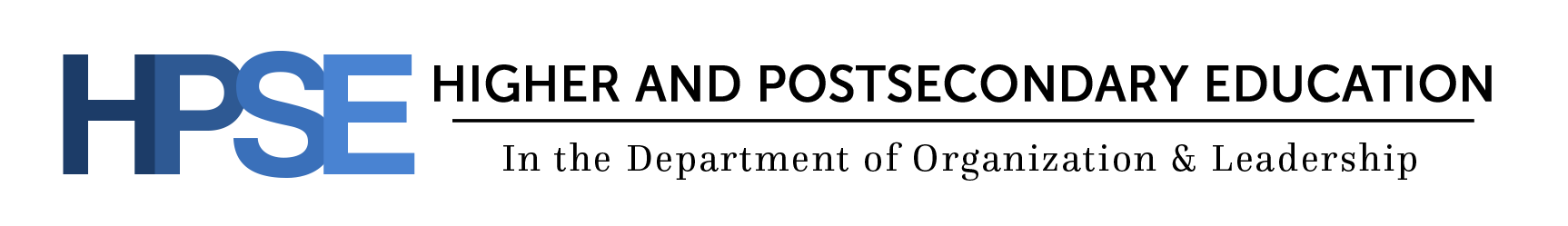 DOCTOR OF PHILOSOPHY (Ph.D.) (75 points minimum)	This is a worksheet for guiding initial program planning and advisement.  It is not the final program/degree plan which must be acquired from and submitted to the Office of Doctoral Studies. This worksheet serves to guide students through the early portions of their doctoral programs as prescribed by the Program Faculty, the Department, and Teachers College.  	The doctoral degree track requires a minimum of 75 points of graduate coursework, completion of a certification examination, and a dissertation. A maximum of 30 credits can be transferred into the TC Ph.D. from a degree outside of Teachers College.	For additional information, see the following sheets available from the HPSE office:(1)  “Working Principles:  Advising Structure for the Program in Higher and Postsecondary Education.”  (2)  “Program of Study Guide” for Doctor of Philosophy for year of first enrollment in HPSE.A. CORE REQUIREMENTS 1. Required Courses in the Higher Education Program (16 points): Ph.D. students are required to take the following courses:  2. Other Core Requirements: Passage of two-part certification exam and writing and defense ofdissertationB. RESEARCH COURSES (12 points)	In addition to ORL 5521 or equivalent, all Ph.D. students must also take a minimum of three additional research courses – one introductory level qualitative, one introductory quantitative, and one advanced methods.  See the departmental research requirements as published annually in the TC Catalogue.  Each course requires advisor approval.C. DISCIPLINARY COGNATE COURSES (12 points)	Each Ph.D. student is required to complete four courses (12 points minimum) within the academic disciplines (e.g. Anthropology, Economics, History, Political Science, Sociology, etc.) or an approved interdisciplinary or multi-disciplinary cognate. These courses should contribute to the student’s area of study – theoretically and conceptually.  Each of these courses should be discussed with and have the approval of your advisor.   D. IN OR OUT-OF-PROGRAM ELECTIVE COURSES (35 points) 	Each Ph.D. student is required to complete twelve courses (35 points minimum) either within or outside the Higher and Postsecondary Education Program. These courses should contribute to the student’s area of study – substantively, conceptually, or methodologically.  Each of these courses should be discussed with and have the approval of your advisor.  E. POINT SUMMARY: Core Course Requirements (16 Points) + Research Courses (12 Points) +  Disciplinary Cognate Courses (12 Points) + Either Within or Outside Program Electives (35 Points) = 75 Points minimumF. FINAL NOTE	Please note that -- after this early portion of the program of Ph.D. study is complete -- significant work remains: for example, successful completion of both parts of the certification exam, dissertation sponsorship and committee designation, preparation and approval of the dissertation proposal including registration for ORLH 7500, submission and approval of IRB applications, completion and defense of the dissertation.  The “structure” for this portion of the doctoral program must be approved by the student’s dissertation sponsor/advisor in conjunction with other members of the dissertation committee.  For institutional requirements on all aspects of the program, please see the Teachers College Catalogue.	Please note that in advanced doctoral study, sponsorship guidance and approval carry significant weight.  For further information on options for advisor/sponsor designation, see the following information sheet available from the Program Office:  “Working Principles:  Advising Structure for the Program in Higher and Postsecondary Education.”   Course NumberCourse NamePoints Semester/Year (e.g.  Fall 2023)ORLH 4020College and university organization & administration 3ORLH 5011orORLH 5527College teaching and learningorThe college professoriate3ORLH 5044orORLH 5545Theories of diversity in higher educationorThe civic mission of higher education3ORLH 5526Literature of higher education 3ORLH 6511Advanced Seminar: Coordinating seminar in higher education 3ORLH 7500Dissertation seminar in higher education (for dissertation proposal) 1Six-Course Total16 ptsCourse NumberCourse NamePoints Semester/Year TakenORL 5521Introduction to research methods OR Equivalent with advisor approval3333Four-Course Total12 ptsCourse NumberCourse NamePoints Semester/Year Taken3333Four-Course Total12 ptsCourse NumberCourse NamePoints Semester/Year Taken333333333332Twelve-Course Total35 pts